Zápisný lístok stravníka ŠJ pri ZŠZáväzne prihlasujem svoje dieťa/žiaka na stravovanie v zariadení školského stravovaniaŠkolská jedáleň pri ZŠ, Ul. Fraňa Kráľa 838, Žarnovica od dňa   .....................................................Meno a priezvisko stravníka:............................................................................Trieda:.............................Bydlisko: ................................................................................................................................................... Meno a priezvisko zákonného zástupcu: .................................................................................................. Telefónne číslo zákonného zástupcu: ....................................................................................................... Spôsob úhrady príspevku na stravovanie: Zákonný zástupca žiaka uhrádza príspevok na stravovanie vopred v určenom termíne bezhotovostným prevodom alebo poštovou poukážkou, platba v hotovosti sa nevykonáva.Číslo účtu zariadenia školského stravovania: SK97 0200 0000 0017 8625 1358 Variabilný symbol stravníka: Príspevky na stravovanie v ŠJ pri ZŠ: Finančný príspevok na stravovanie je stanovený vo výške nákladov na nákup potravín v sume určenej podľa VZN č. 5/2023 čl.6. Školské jedálne nasledovne: a) za obed pre žiaka vo veku od 6 do 11 rokov                                 1,70 eura b) za obed pre žiaka vo veku od 11 do 15 rokov                               1,90 eura h) paušálny mesačný príspevok pre žiaka ZŠ na režijné náklady      5,00 euraPodmienky pre prijatie žiaka na stravovanie: - odovzdanie zápisného lístka v kancelárii vedúcej ŠJ- zakúpenie čipového kľúča pre nového stravníka v sume 2,00 € - do 08.09.2023 uhradenie poplatku za 9-12/2023 (zábezpeka, réžia), uvádzať variabilný symbol - žiadosť o poskytnutie dotácie na podporu výchovy k stravovacím návykom dieťaťa, tzv. návratka Na základe uvedeného zákonný zástupca žiaka berie na vedomie, že je povinný v prípade neúčasti svojho dieťaťa na vyučovaní, žiaka zo stravy včas odhlásiť, alebo uhradiť plnú výšku príspevku na stravovanie, ktorý je uvedený pri jednotlivých kategóriách stravníkov. V ...........................................     dňa ...........................................       .........................................................................                                                                                                          podpis zákonného zástupcu žiaka Poznámka: Školy alebo školské zariadenia majú právo získavať a spracúvať osobné údaje o deťoch a žiakoch v rozsahu 1. meno a priezvisko, 2. dátum a miesto narodenia, 3. bydlisko, 4. rodné číslo, 5. štátna príslušnosť, 6. národnosť, 7. fyzického zdravia a duševného zdravia, 8. mentálnej úrovne vrátane výsledkov pedagogicko-psychologickej a špeciálno–pedagogickej diagnostiky, b) o identifikácii zákonných zástupcov dieťaťa alebo žiaka (meno a priezvisko, adresa zamestnávateľa, trvalé bydlisko, kontakt) podľa § 11 zákona č. 245/2008 Z. z. o výchove a vzdelávaní (Školský zákon) v súlade s príslušnými ustanoveniami zákona o ochrane osobných údajov.Informácie pre rodičov.Príspevky na stravovanie v ŠJ pri ZŠ: Finančný príspevok na stravovanie je stanovený vo výške nákladov na nákup potravín v sume určenej podľa VZN č. 5/2023 čl.6. Školské jedálne nasledovne: a) za obed pre žiaka vo veku od 6 do 11 rokov                                 1,70 eura b) za obed pre žiaka vo veku od 11 do 15 rokov                               1,90 eura h) paušálny mesačný príspevok pre žiaka ZŠ na režijné náklady      5,00 eura Spôsob úhrady príspevku na stravovanie: - na stravu bude poskytnutá dotácia na podporu k stravovacím návykom dieťaťa,- režijný poplatok (5,00 € mesačne) a zábezpeku (25,00 € jednorazovo) uhrádza zákonný zástupca žiaka vopred v určenom termíne   bezhotovostným prevodom alebo poštovou poukážkou, platba v hotovosti sa nevykonáva.Údaje pre úhradu: Číslo účtu zariadenia školského stravovania: SK97 0200 0000 0017 8625 1358 Variabilný symbol stravníka: Poznámka: meno a priezvisko žiaka, trieda:  Vyúčtovanie (preplatok) za stravu bude na požiadanie vrátený  na účet, z ktorého sa platba realizuje. Podmienky pre prijatie žiaka na stravovanie: - do 08.09.2023 odovzdanie zápisného lístka a zakúpenie čipového kľúča pre nového stravníka - do 08.09.2023 uhradenie poplatku za 9-12/2023 ( stravné, réžia) uvádzať variabilný symbol stravníka.V prípade neprítomnosti žiaka na vyučovaní, v prvý deň choroby, môže zákonný zástupca odobrať obed do vlastných čistých nádob alebo do menu boxov, ktoré poskytne ŠJ –suma za 1 ks je 0,15 €, v určenom čase výdaja stravy do obedárov od 11,00 do 11,15 hod., nasledujúce dni musí byť žiak zo stravy odhlásený. Podľa vyhlášky č. 330/2009 § 2 písm. a) zariadenie školského stravovania zabezpečuje zdravú výživu detí a žiakov v čase ich pobytu v školách alebo školských zariadeniach. Za neodobratú a včas neodhlásenú stravu sa finančná ani vecná náhrada neposkytuje. Odber stravy sa eviduje na základe čipového kľúča, ktorý si stravník zakúpi v kancelárii vedúcej školskej jedálne, cena čipového kľúča je 2,00 €. Pri odbere stravy je stravník povinný preukazovať sa čipovým kľúčom, bez čipového kľúča stravníkovi nebude poskytnutá strava, je povinný si prevziať náhradný lístok v kancelárii vedúcej ŠJ.Prihlásiť sa na stravovanie alebo odhlásiť sa zo stravovania je potrebné najneskôr deň vopred. Z dôvodu dodržiavania všeobecne záväzných právnych predpisov pre školské stravovanie nie je možné odhlásiť stravu ráno v daný stravovací deň. Možnosti odhlasovania zo stravovania: - jedalenzc@gmail.com, jedalen@zskralazc.sk , zskralazc.edupage.org, odhlasovací terminál v ŠJ,  osobne v kancelárii vedúcej ŠJ, telefonicky alebo  sms na tel. č. 0911 966 262.Uprednostnite odhlasovanie a prihlasovanie stravy cez  www.eskoly.skAplikácia JEDÁLEŇ je určená pre všetky mobilné telefóny s operačným systémom ANDROID.Prihlasovacie meno:                                                Prihlasovacie heslo:  Pre prihláseného užívateľa je k dispozícii štatistika, v ktorej si môže pozrieť prehľad o odobratej strave a stav zaplatenia za stravné. V hlavnej časti sa zobrazuje jedálny lístok školy. K dispozícii je možnosť prihlasovania a odhlasovania sa z obedov na daný deň (klik do okienka). Odobratá  a neodobratá  strava sa zobrazí užívateľovi v podobe smajlíka. 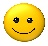 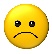 